PUBLICZNA SZKOŁA PODSTAWOWA NR 1 im. GABRIELA NARUTOWICZA W GRÓJCUProcedury bezpieczeństwa na tereniePublicznej Szkoły Podstawowej nr1im. Gabriela Narutowicza w Grójcuw okresie pandemii COVID-19Podstawa prawnaRozporządzenie Ministra Edukacji Narodowej z dnia 20.03.2020 r. w sprawie szczególnych rozwiązań w okresie czasowego ograniczenia funkcjonowania jednostek systemu oświaty w związku z zapobieganiem, przeciwdziałaniem i zwalczaniem COVID-19 (Dz.U. 2020 poz. 493)Rozporządzenie Ministra Edukacji Narodowej i Sportu z dnia 31.12.2002 r. w sprawie bezpieczeństwa i higieny w publicznych i niepublicznych szkołach i placówkach (Dz.U. z 2003r. Nr 6, poz. 69 z późn. zm.).Rozporządzenie Ministra Pracy i Polityki Socjalnej z dnia 26 września 1997 r. w sprawie ogólnych przepisów BHP (Dz. U. 2003 nr 169 poz. 1650 z późn. zm.).Rozporządzenie Ministra Edukacji Narodowej z dnia 12.08.2020 r. w sprawie czasowego ograniczenia funkcjonowania jednostek systemu oświaty w związku z zapobieganiem, przeciwdziałaniem i zwalczaniem COVID-19Procedury podlegają aktualizacji w związku z wytycznymi z GIS, MEN, MZ Podstawowym celem wdrażanych procedur jest: zapewnienie bezpieczeństwa pracownikom oraz uczniom pozostającym pod opieką szkoły;uniknięcie zakażenia przez osoby z zewnątrz;zmniejszenie liczby kontaktów na terenie szkoły, w celu umożliwienia identyfikacji osób, którzy będą podlegać kwarantannie w przypadku potwierdzonego zakażenia.W związku z powyższym przez okres obowiązywania na terenie Polski stanu epidemii dyrektor 
Publicznej Szkoły Podstawowej im. Gabriela Narutowicza w Grójcu obliguje do stosowania poniższych procedur wszystkich pracowników, uczniów, opiekunów uczniów i osoby przebywające na terenie szkoły :Procedura ograniczająca rozpowszechnianie się wirusaProcedura zapobiegawcza – podejrzenie wystąpienia zakażenia u pracownikaProcedura zapobiegawcza – podejrzenie wystąpienia zakażenia u osoby pozostającej pod opieką placówki.Ad 1. Procedura ograniczająca rozpowszechnianie wirusa – organizacja zajęć w szkole.Zapewnia się  pracownikom Szkoły środki  ochrony indywidualnej – maseczki, (ewentualnie przyłbice), jednorazowe rękawiczki, szyby ochronne.Do pracy może przyjść pracownik bez żadnych objawów chorobowych (kaszel, gorączka, duszności). W przypadku pojawienia się niepokojących objawów, pracownik informuje telefonicznie Dyrektora szkoły o zaistniałej sytuacji, kontaktuje się ze stacją sanitarno-epidemiologiczną oraz oddziałem zakaźnym i postępuje według zaleceń jakie otrzyma.Do szkoły może uczęszczać uczeń zdrowy,  bez objawów chorobowych, sugerujących infekcję dróg oddechowych oraz, gdy domownicy nie przebywają na kwarantannie lub w izolacji w warunkach domowych lub nie są hospitalizowani, a także uczeń, który nie miał bezpośredniego kontaktu z osobą zarażoną COVID-19.W drodze do i ze szkoły uczniowie przestrzegają aktualnych przepisów prawa dotyczących zachowania w przestrzeni publicznej i przepisów o ruchu drogowym.Przy wejściu do budynku szkoły  zamieszczono informację o obowiązku dezynfekowania rąk oraz instrukcję użycia środka dezynfekującego. Wszyscy wchodzący do budynku szkoły są zobligowani do dezynfekcji rąk. ( Załącznik nr 1- instrukcja prawidłowego mycia rąk )Przy wejściu do szkoły umieszczono numery telefonów do wyznaczonej powiatowej stacji sanitarno-epidemiologicznej, oddziału zakaźnego szpitala i służb medycznych.Opiekunowie odprowadzający uczniów ( tylko najmłodszych klas i dzieci ze szczególnymi potrzebami) mogą wchodzić do przestrzeni wspólnej szkoły, zachowując zasady:a) ograniczenia ilości osób przebywających w szkole - 1 opiekun z dzieckiem/dziećmi,b) zachowania dystansu od kolejnego opiekuna z dzieckiem/dziećmi min. 1,5 m,   c) zachowania dystansu od pracowników szkoły min. 1,5 m,d) opiekunowie powinni przestrzegać obowiązujących przepisów prawa związanych 
z bezpieczeństwem zdrowotnym obywateli (m.in. stosować środki ochronne: osłona ust i nosa, rękawiczki jednorazowe lub dezynfekcja rąk). 8. Obowiązują ogólne zasady higieny: częste mycie rąk (po przyjściu do szkoły należy bezzwłocznie umyć ręce), ochrona podczas kichania i kaszlu oraz unikanie dotykania oczu, nosa i ust.9. W czasie zagrożenia epidemicznego w budynkach szkoły przy ul. Piłsudskiego i przy ul. Polnej ogranicza się przebywanie  osób z zewnątrz do niezbędnego minimum: (gości obowiązuje stosowanie środków ochronnych: osłona ust i nosa, rękawiczki jednorazowe lub dezynfekcja rąk). W szkole, w wyznaczonych obszarach, przebywać mogą tylko osoby bez objawów chorobowych sugerujących infekcję dróg oddechowych).10. W sprawach niewymagających bezpośredniego kontaktu z wychowawcą, nauczycielami, pracownikami sekretariatu lub dyrekcją, rodzice mogą się kontaktować  ze szkołą 
z wykorzystaniem technik komunikacji na odległość. Dziennik elektroniczny - wysłać wiadomość e-mailTelefon szkoły 48 664-24-05Dyrektor zobowiązuje rodziców/opiekunów uczniów do regularnego przeglądania dziennika, a w szczególności informacji wysyłanych pocztą e-mail, zgodnie z postanowieniami Statutu.11. W Szkole może być mierzona temperatura ciała za pomocą termometru bezdotykowego. Termometr jest dezynfekowany po każdej grupie uczniów.12. Jeśli nauczyciel lub inny pracownik  Szkoły zaobserwuje u ucznia objawy mogące wskazywać na infekcję dróg oddechowych, w tym w szczególności  gorączkę lub kaszel, zobowiązany jest przekazać informację dyrektorowi i odizolować ucznia w odrębnym pomieszczeniu lub wyznaczonym miejscu (szatnia przy Orliku) zapewniając min. 2m odległości od innych osób i niezwłocznie powiadomić rodziców/opiekunów o konieczności odebrania ucznia ze szkoły (rekomendowany własny środek transportu). Opiekę nad odizolowanym uczniem do czasu przybycia rodziców sprawuje pielęgniarka szkolna lub inny pracownik szkoły (na polecenie dyrektora).W przypadku niestawienia się rodzica/opiekuna w wyznaczonym czasie i nieskontaktowania się opiekuna ucznia ze szkołą wzywane jest pogotowie.13. Uczniowie czasowo, tylko w przestrzeniach wspólnych, używają maseczek. W sali informatycznej mogą używać rękawiczek. Myją często ręce, w szczególności przed posiłkami, dezynfekują ręce przed lekcjami wychowania fizycznego, informatyki a także po nich, przy wejściu i wyjściu ze szkoły lub świetlicy. 14. W toaletach przebywa jednocześnie tylko troje uczniów. Organizacja zajęć lekcyjnych :Szkoła stara się ułożyć  plan zapewniając różne godziny rozpoczęcia i zakończenia zajęć  w poszczególnych oddziałach, co ma na celu wyeliminowanie spotykania się uczniów różnych klas w szatni szkolnej.Należy unikać częstej zmiany pomieszczeń, w których odbywają się zajęcia. Jeżeli istnieją ku temu możliwości lokalowe, jedna grupa uczniów przebywa w wyznaczonej i w miarę możliwości stałej sali.Nauczyciele wpuszczają młodzież do sali lekcyjnej zwracając uwagę na zachowanie bezpiecznej odległości  między nimi. W czasie trwania zajęć uczniowie (w miarę możliwości) zachowują dystans społeczny.Każdy uczeń  korzysta tylko z własnych  przyborów, podręczników oraz pamięta o bezwzględnym zakazie przynoszenia do szkoły  zbędnych przedmiotów np. maskotek. Telefony i inne wartościowe rzeczy dziecko musi schować w plecaku.Na zajęcia dodatkowe, rewalidacyjne, korekcyjno-kompensacyjne, umiejętności społecznych, dydaktyczno- wyrównawcze, logopedię itp. zabiera ucznia prowadzący te zajęcia nauczyciel  i sprawuje nad nim opiekę do momentu odprowadzenia go na kolejne zajęcia lub do momentu ukończenia przez ucznia zajęć lekcyjnych w danym dniu zgodnie z przyjętym harmonogramem.Procedury bezpieczeństwa podczas zajęć pozalekcyjnych
organizowanych 
na podstawie zaleceń zawartych w orzeczeniach o potrzebie kształcenia specjalnego 
oraz w ramach pomocy psychologiczno – pedagogicznej
w Szkole Podstawowej nr 1 im. Gabriela Narutowicza w Grójcu w okresie pandemii Covid-19w roku szkolnym 2020/2021Uczniowie, którzy w orzeczeniu o potrzebie kształcenia specjalnego lub w opinii poradni p–p mają zalecone zajęcia rewalidacyjne, zajęcia w ramach pomocy psychologiczno–pedagogicznej lub inne zajęcia o charakterze terapeutycznym, będą mieli, zgodnie z zaleceniami zawartymi w orzeczeniu/opinii, zorganizowane takie zajęcia również w bieżącym roku szkolnym, w okresie epidemii Covid-19.Zajęcia będą odbywały się w formie indywidualnej lub w małych grupach (do 5 osób) – zgodnie 
z zaleceniami zawartymi w orzeczeniu/opinii.Zajęcia dla danego dziecka/grupy będzie prowadził zawsze ten sam, przydzielony nauczyciel.Zajęcia dla danego dziecka/grupy będą odbywały się zawsze w tym samym pomieszczeniu.Nauczyciel prowadzący zajęcia nie może mieć żadnych objawów wskazujących na zakażenie wirusem SARS-CoV-2 (kaszel, duszności, gorączka).Po wejściu do sali, w której odbywają się zajęcia, zarówno uczeń, jak i nauczyciel dezynfekują ręce.Odległości pomiędzy uczniami podczas zajęć w sali, a także pomiędzy uczniami a nauczycielem, wynoszą min. 1,5 m.Podczas zajęć uczeń i nauczyciel nie muszą mieć na twarzy maseczki ochronnej.Na zajęcia uczeń przynosi własne przybory (kredki, plastelinę, flamastry itd. – zgodnie z zaleceniami nauczyciela), z których w czasie zajęć korzysta. Nie przynosi z domu przedmiotów niepotrzebnych 
na zajęciach (np. zabawek). Podczas zajęć grupowych uczniowie nie mogą wymieniać się przyborami między sobą.Nauczyciel przygotowuje materiały terapeutyczne dla ucznia (ćwiczenia, karty pracy) w formie kopii xero, które przekazuje uczniowi w czasie trwania zajęć. Materiały, na których pracował, uczeń zabiera ze sobą do domu (nie zostają one w szkole np. w gabinecie psychologa czy pedagoga).Należy wietrzyć salę co najmniej raz na godzinę, w czasie przerwy po każdych zajęciach, a w razie potrzeby także w czasie zajęć.Sprzęt szkolny wykorzystywany podczas zajęć (biurka, stoliki, krzesła itp.), oraz części wyposażenia sali, które są często dotykane (klamki, włączniki światła) muszą być regularnie, przynajmniej raz dziennie, czyszczone z użyciem detergentu lub dezynfekowane przez pracowników obsługi.Sprzęt, którego nie ma możliwości wyczyścić detergentem lub zdezynfekować (pufy, maskotki itp.) należy zabezpieczyć przed używaniem. Do szkoły oraz na zajęcia dodatkowe mogą uczęszczać wyłącznie uczniowie zdrowi, bez objawów chorobowych sugerujących chorobę zakaźną. Jeżeli podczas zajęć dziecko będzie przejawiać niepokojące objawy choroby, zostanie odizolowane
w gabinecie pielęgniarki z zapewnieniem min. 2 m odległości od innych osób. Rodzice (opiekunowie) zostaną w trybie pilnym poinformowani o tym fakcie oraz zobowiązani do odebrania ucznia ze szkoły, 
a Dyrektor szkoły wdroży przewidzianą przepisami procedurę sanitarną. Rodzice (opiekunowie) mogą, przyprowadzając uczniów na zajęcia lub odbierając uczniów z zajęć, wchodzić z dziećmi wyłącznie do wyznaczonego przez Dyrektora szkoły obszaru, z zachowaniem zasad epidemicznych obowiązujących w szkole oraz rygorystycznie przestrzegając wszelkich środków ostrożności (tj. osłona ust i nosa, rękawiczki jednorazowe lub dezynfekcja rąk). Rodzice (opiekunowie) przyprowadzający dzieci na zajęcia lub odbierający dzieci z zajęć nie mogą mieć żadnych objawów infekcji, nie mogą również być w okresie kwarantanny.  Szatnia:Osoba odpowiadająca za szatnię oraz nauczyciel pełniący dyżur w szatni,  zobowiązani są do koordynowania ruchem na klatce schodowej prowadzącej do szatni oraz w szatni tak, aby ograniczyć gromadzenie się uczniów i umożliwić zachowanie dystansu społecznego.Uczniowie zostawiają w szatni  okrycie wierzchnie i zabierają wszystkie niezbędne rzeczy, z których będą korzystać  w ciągu dnia. Po skorzystaniu przez uczniów z szatni, pracownik zamyka szatnię. Wejście do pomieszczeń umożliwione będzie po skończeniu zajęć zgodnie z planem lekcji danej klasy. Obsługa dezynfekuje przestrzeń przy szatniach po każdej grupie osób korzystających z szatni (w czasie lekcji). Uzupełnia kartę monitorowania prac porządkowych (Załącznik nr 2-karta monitorowania dezynfekcji) zgodnie z instrukcją (Załącznik nr 3- instrukcja dla obsługi).W wyjątkowych przypadkach (np. zwolnienie ucznia z lekcji przed zakończeniem zajęć oddziału) wyznaczony pracownik umożliwia skorzystanie z szatni, a następnie dezynfekuje powierzchnie, z  którymi uczeń miał kontakt.Korytarze:Nauczyciele dyżurujący na korytarzach zobowiązani są do przestrzegania zasad dystansu społecznego oraz koordynują ruchem uczniów, aby w miarę możliwości unikać gromadzenia się uczniów i  zapewnić bezpieczny odstęp między nimi.Wyznaczony pracownik po każdej przerwie dezynfekuje ławki i siedziska, toalety i inne powierzchnie, z których korzystali uczniowie. Odnotowuje ten fakt w karcie monitorowania prac porządkowych (Załącznik nr 2-karta monitorowania dezynfekcji)Rodzice uczniów , którzy nie przestrzegają rygoru sanitarnego lub zasad ustalonych w szkole zostaną natychmiast powiadomieni o zaistniałym fakcie pocztą email przez e-dziennik przez wychowawcę lub dyrektora szkoły.Sale lekcyjneZobowiązuje się nauczycieli do zabezpieczenia/ schowania zbędnych przedmiotów                     w celu ułatwienia pracownikom obsługi dezynfekcji (do szafek chowamy książki i inne przedmioty, których nie można zdezynfekować)Wszystkie pomoce dydaktyczne, z których korzystają uczniowie, powinny zostać zabezpieczone, a po każdym użyciu zdezynfekowane. Pracownik obsługi  na prośbę nauczyciela dezynfekuje pomoce dydaktyczne płynem do dezynfekcji powierzchni  w  rękawiczkach  jednorazowych.Uczeń posiada własne przybory i podręczniki,  które w czasie zajęć mogą znajdować się na stoliku szkolnym ucznia lub w teczce/torbie/tornistrze ucznia.Uczniowie nie powinni wymieniać się przyborami szkolnymi między sobą.Nauczyciel  wietrzy salę, w której prowadził lekcję w czasie przerwy, a w razie potrzeby także w czasie zajęć.W każdej sali znajduje się płyn do dezynfekcji.Sale są stale otwarte.W czasie przerw uczniowie pozostają w sali pod opieką nauczyciela (po lekcji nauczyciel zostaje przez czas trwania przerwy w sali monitorując wyjścia do toalet - max.3 osoby w łazience.)  W przypadku przemieszczania się klasy podprowadza dzieci na wyznaczone miejsce. Prowadząc pokaz lub doświadczenie nauczyciel eksponuje uczniom jego przebieg z zachowaniem zalecanej odległości lub przestrzegając noszenia przez uczestników lekcji maseczek.Zaleca się nie stosowanie metod nauczania, podczas których niemożliwe jest zachowanie bezpiecznego dystansu.Nauczyciel może rozdawać uczniom przygotowane karty pracy, sprawdziany i inne materiały w rękawiczkach lub po zdezynfekowaniu rąk.Kuchnia/jadalniaPersonel kuchenny i pracownicy administracji oraz obsługi sprzątającej powinni ograniczyć kontakty z uczniami oraz nauczycielami.Pracownicy kuchni powinni zachowywać (w miarę możliwości) odległość między stanowiskami  pracy, a jeśli to niemożliwe – środki ochrony osobistej.Szczególną uwagę należy zwrócić na utrzymanie wysokiej higieny, mycia i dezynfekcji stanowisk pracy, opakowań produktów, sprzętu kuchennego, naczyń stołowych oraz sztućców. (Załącznik nr 4- Wdrożenie zaleceń WHO, tj.: 5 kroków bezpieczeństwa żywności)Wprowadza się  zmianowość wydawania posiłków uczniom. W drodze do stołówki porządku pilnuje obsługa.Uczniowie spożywają posiłki siedząc we wskazanym miejscu przy stolikach, z rówieśnikami z danej klasy.Pracownik obsługi czyści krzesła i blaty po każdej grupie, nalewa zupę, rozdaje sztućce.Dania wydawane są przez osobę do tego wyznaczoną. Należy usunąć  zbędne wyposażenie stołówki (obrusy, wazony). Obowiązuje mycie naczyń i innych przyborów kuchennych w temperaturze min. 60 stopni  lub wyparzanie naczyń i sztućców wielorazowych.Obowiązuje monitorowanie prac porządkowych – Załącznik nr 2 i Załącznik nr 3.Wydawanie obiadów koordynuje Intendent szkoły.Zajęcia sportowe/ sala gimnastycznaPrzedmioty i sprzęty znajdujące się w sali, których nie można skutecznie umyć, uprać lub dezynfekować, należy usunąć lub uniemożliwić do nich dostęp osobom niepowołanym. Przybory do ćwiczeń (piłki, skakanki, obręcze itp.) wykorzystywane podczas zajęć należy czyścić lub dezynfekować na wyraźną prośbę nauczyciela prowadzącego.  (Załącznik nr  5)W sali gimnastycznej używany sprzęt sportowy oraz podłoga powinny zostać umyte detergentem lub zdezynfekowane po każdym dniu zajęć lub częściej w razie potrzeby i na polecenie dyrektora. Należy wietrzyć salę gimnastyczną, części wspólne (korytarze) co najmniej raz na godzinę, w czasie przerwy, a w razie potrzeby także w czasie zajęć.Zajęcia wychowania fizycznego powinny odbywać się na boisku szkolnym oraz na świeżym powietrzu na terenie szkoły (w miarę możliwości).Podczas realizacji zajęć, w tym zajęć wychowania fizycznego i sportowych, w których nie można zachować dystansu, należy ograniczyć ćwiczenia i gry kontaktowe. Nauczyciel wychowania fizycznego dba o bezpieczeństwo uczniów w czasie korzystania z szatni przy sali gimnastycznej. Uczniowie korzystają z niej rotacyjnie, aby ograniczyć nadmierne skupiska uczniów.Uczniowie przy wejściu do sali gimnastycznej zdejmują maseczki i dezynfekują ręce, a po skończonych zajęciach dezynfekują ręce i zakładają maseczki.Przedmioty wartościowe takie jak telefony, biżuteria, pieniądze uczeń trzyma podczas lekcji w swoim plecaku. Szkoła nie ponosi odpowiedzialności za ich zgubienie lub zniszczenie.BibliotekaZasady bezpieczeństwa przestrzennego i higienicznegodla użytkowników i pracowników.Bibliotekarze przebywający w bibliotece w razie potrzeby noszą osłonę nosa i ust (maseczkę ewentualnie przyłbicę) podczas wykonywania obowiązków oraz zachowują bezpieczną odległość od rozmówcy i współpracowników.W punkcie kontaktu użytkownika z bibliotekarzem (np. na ladzie bibliotecznej) lub innych stanowiskach obsługi czytelników ustawiona jest przesłona ochronna (np. z pleksi). Zapewnia się wietrzenie pomieszczeń.Powierzchnie wspólne, z którymi stykają się użytkownicy, np. klamki drzwi wejściowych, poręcze, blaty będą regularnie czyszczone i dezynfekowane.W widocznym miejscu przed wejściem umieszczona zostanie informacja          o maksymalnej liczbie odwiedzających, mogących jednocześnie przebywać  w bibliotece w celu umożliwienia przestrzegania wymogu dotyczącego dystansu społecznego. W bibliotece PSP nr 1 w tym samym czasie przebywać będzie mogła tylko 1 osoba albo Rodzic z dzieckiem poniżej 9 roku życia.Skraca się czas przebywania w Bibliotece na okres niezbędny do zwrotu lub wypożyczenia książki.Zaleca się zachowanie bezpiecznych odległości między użytkownikami oczekującymi na wejście do Biblioteki.W przypadku stwierdzenia wyraźnych oznak choroby, jak uporczywy kaszel, złe samopoczucie, trudności w oddychaniu, czytelnik nie będzie obsługiwany. Zasady bezpiecznej obsługi czytelnikówi postępowania ze zbiorami bibliotecznymi.Godziny otwarcia biblioteki są ustalone dla wypożyczania i zwrotu książek (wszystkich oprócz lektur) i podane do wiadomości  rodzicom i uczniom.Wypożyczenia lektur będą uzgadniane z wychowawcami poszczególnych klas (1-3) oraz nauczycielami polonistami (klasy 4-6) i zostaną wyznaczone                   w odrębnym terminie.Książki do wypożyczenia podawane będą wyłącznie przez pracownika biblioteki.Czytelnicy nie będą mieli wolnego dostępu do księgozbioru i pomieszczeń bibliotecznych.Do odwołania Czytelnia pozostaje zamknięta.Kwarantannie podlegają wszystkie zwracane materiały biblioteczne – rekomendowany przez BN okres to 72 godziny czyli 3 dni (lub 2 dni według wytycznych MEN).Przyjęte książki będą odłożone do skrzyni, pudła, torby lub na wydzielone półki i regały oraz odizolowane. Będą one oznaczone datą zwrotu i wyłączone                    z wypożyczania do czasu zakończenia kwarantanny; po tym okresie zostaną włączone do użytkowania.Obsługa czytelnika będzie ograniczona do minimum, zgodnie z obowiązującymi zasadami dystansu społecznego.W przypadku pojawienia się stwierdzonego zakażenia koronawirusem SARS-CoV-2 wśród pracowników mających kontakt ze zbiorami, konieczne jest zachowanie kwarantanny na 10 dni do 2 tygodni i wyłączenie z użytkowania tej części zbiorów, z którymi pracownik miał kontakt.Pobyt  świetlicy szkolnej  i zabawy w sali dydaktycznej.1. Przed rozpoczęciem zajęć nauczyciel/ wychowawca świetlicy lub specjalista prowadzący zajęcia wietrzy salę, w której będą przebywali uczniowie. Salę należy wietrzyć w ciągu dnia min. co godzinę.2. Jedna grupa uczniów/ wychowanków powinna przebywać w wyznaczonej stałej sali lekcyjnej. 3. Grupa może liczyć nie więcej niż 25 uczniów. 4. Należy zwracać uwagę uczniom na regularne mycie rąk wodą z mydłem (zgodnie z instrukcją – załącznik 1), szczególnie przed jedzeniem, po skończonej toalecie i po powrocie do szkoły z boiska. 5. Wykorzystywane podczas zajęć organizowanych w szkole przez ucznia przybory szkolne, pomoce dydaktyczne, materiały piśmiennicze, nie mogą być przekazane do korzystania przez innego ucznia przed zdezynfekowaniem ich środkami dezynfekcyjnymi. Sprzęty i przybory sportowe wykorzystywane podczas zajęć ruchowych należy dokładnie czyścić i dezynfekować po zakończonych zajęciach. Czynności dezynfekcyjnych dokonuje pracownik obsługi szkoły na prośbę nauczyciela.6. Nauczyciel nie może pozostawić uczniów bez opieki. W sytuacjach wyjątkowych nauczyciel ma obowiązek zapewnić opiekę dzieciom na czas jego nieobecności przez innego nauczyciela lub pracownika. Może zadzwonić do sekretariatu szkoły i poprosić o pomoc.7. Nauczyciel podczas prowadzonych zajęć czuwa nad bezpieczeństwem dzieci, nadzoruje kontrolowane poczucie swobody uczniów, zachowując reżim sanitarny. Stosuje upomnienia wobec uczniów niestosujących się do zasad. W przypadku ucznia notorycznie łamiącego reżim sanitarny informuje się o tym fakcie rodziców i stosuje się kary statutowe. 8. Nauczyciel obserwuje dzieci podczas zabaw, ingeruje w konflikty między dziećmi, jeśli nie są w stanie same ich rozwiązać. 9. Uwaga nauczyciela jest skupiona wyłącznie na powierzonych jego opiece dzieciach. 10. Podczas wychodzenia grupy wychowanków z sali, nauczyciel zobowiązany jest do polecenia dzieciom ustawienia się jeden za drugim z zapewnieniem minimum 1,5 metra odległości od innych osób, przelicza je. Nauczyciel zobowiązany jest do egzekwowania od dzieci spokojnego wychodzenia z sali i z budynku szkoły, z zachowaniem obowiązujących zasad dystansu społecznego. 11. Opiekunowie przebywający w jednej sali powinni zachować dystans społeczny między sobą, wynoszący min.1,5 m. 12. Uczniowie klas młodszych bawią się i pracują w wyznaczonych strefach oraz przy stolikach w stałych miejscach  i używa jedynie swoich pomocy. 13. Pomoce używane przez ucznia w świetlicy szkolnej powinny być dezynfekowane przez rodziców  po dniu pobytu dziecka w szkole. 14. Podczas konsultacji z nauczycielami uczniowie klas IV – VIII korzystający z własnych pomocy i przyborów szkolnych nie wymieniają się nimi między sobą. W czasie zajęć odkładają je do plecaka. 15. Nauczyciele wspomagający zachowują dystans od uczniów 1,5 m z wyjątkiem wychowanka, który jest pod ich opieką. Wyjścia grupy uczniów na boisko szkolne 1. Szkoła w okresie COVID – 19 nie organizuje wyjść i wycieczek poza teren szkoły lub, jeśli pozwolą na to warunki epidemiczne, każdorazowo o zgodzie na wyjście decyduje dyrektor szkoły. 2. Uczniowie uczestniczący w zajęciach prowadzonych przez nauczycieli, będą korzystali z boisk szkolnych, przy zachowaniu zmianowości grup i dystansu społecznego. 3. Każdorazowo przed wyjściem na boisko sportowe, nauczyciel przypomina dzieciom o zasadach bezpiecznego przebywania na świeżym powietrzu oraz zwraca uwagę na obowiązujący w szkole Regulaminy korzystania z boiska. 4. Nauczyciel na boisku sportowym ogranicza aktywności uczniów sprzyjające bliskiemu kontaktowi między nimi. Gry i zabawy ruchowe proponowane przez nauczyciela muszą uwzględniać dystans społeczny 1,5 m. 5. Uczniowie przygotowują się do wyjścia na dwór, zakładając ubranie wierzchnie (kurtkę, buty itp.) pod nadzorem nauczyciela lub pracownika obsługi, wychodzą na zewnątrz i czekają w wyznaczonym przez nauczyciela miejscu pod jego opieką. 6. Przed wyjściem grupy z budynku szkoły nauczyciel ma obowiązek przeliczenia dzieci. Powrót do budynku szkoły z boiska sportowego odbywa się po sprawdzeniu przez nauczyciela liczby dzieci, ustawieniu uczniów z zachowaniem dystansu społecznego, zdezynfekowaniu rąk. Po powrocie do szkoły obowiązują zasady zachowania opisane w pkt. 5 i 6. 8. Sprzęty i pomoce sportowe oraz wyposażenie boiska są dezynfekowane przez pracownika na prośbę nauczyciela.  Pobyt grupy na boisku szkolnym W przypadku, gdy pogoda na to pozwoli, dzieci będą korzystały ze szkolnego boiska sportowego przy zachowaniu następujących zasad: 1. Boisko szkolne jest zamknięte dla rodziców/opiekunów prawnych/osób upoważnionych do odbioru dzieci i innych osób postronnych. 2. Na boisku szkolnym nie może przebywać więcej niż dwie grupy uczniów. 3. Każda grupa ma swoją wydzieloną strefę i nie może jej zmieniać w trakcie zabawy i gier sportowych. Jest to możliwe dopiero po dezynfekcji sprzętów. 4. Wyznaczone strefy są zaznaczone za pomocą kolorowych taśm. Między wyznaczonymi obszarami zabaw dla poszczególnych grup musi być zachowana odległość między dziećmi minimum 1,5 metra. 5. Nauczyciel czuwa nad bezpieczeństwem dzieci, prowadzi kontrolowane poczucie swobody dzieci zachowując reżim sanitarny. 6. Na boisku sportowym dzieci mogą przebywać bez maseczek ochronnych. 7. Opiekunowie zapewniają, aby dzieci z poszczególnych grup nie kontaktowały się ze sobą.8. Podczas pobytu na boisku szkolnym zezwala się na korzystanie tylko z tych sprzętów, które mogą być poddawane codziennej dezynfekcji, nie zostały wyłączone z użytkowania.9. Urządzenia znajdujące się na terenie boiska dopuszczone do użytku przez dyrektora na zakończenie każdego dnia są dezynfekowane przez obsługę. 10. Nauczyciel obserwuje dzieci podczas zabaw i gier sportowych, ingeruje, gdy zaistnieje konflikt między nimi. . Stosuje upomnienia wobec uczniów niestosujących się do zasad. W przypadku ucznia notorycznie łamiącego reżim sanitarny informuje się o tym fakcie rodziców i stosuje się kary statutowe.11. Powrót do budynku szkolnego odbywa się po uprzednim przeliczeniu wszystkich dzieci w grupie wychowawczej. 12. Po wejściu do budynku szkoły uczniowie dezynfekują ręce przeznaczonym dla nich środkiem. Pod opieką nauczyciela przebierają się w szatni.Zasady wydawania posiłków 1. Nauczyciel / wychowawca / wychowawca świetlicy, przed posiłkiem nadzoruje mycie rąk przez uczniów łazience przy użyciu mydła zgodnie z instrukcją mycia rąk (załącznik 1). 2. Śniadania przygotowane dziecku w domu przez rodziców będą spożywane wyłącznie w sali pod opieką nauczyciela grupy. Przygotowane w domu śniadanie, dziecko przynosi do szkoły w jednorazowym opakowaniu. Uczniowie nie dzielą się i nie częstują jedzeniem ani napojami.Nie należy przynosić do szkoły urodzinowych cukierków ani innych poczęstunków dla kolegów z klasy,3. Przed rozpoczęciem wydawania i spożywania posiłku w stołówce szkolnej, pracownik kuchni dezynfekuje stoły i krzesła i miejsce wydawania posiłku i po każdej kolejnej grupie. 4. O wyznaczonej dla grupy godzinie, pracownik szkoły wyposażony w środki bezpieczeństwa wydaje uczniom porcje posiłków. Dzieci siadają klasami do wyznaczonych im stolików, we wskazanych miejscach. Zupę nalewa wyznaczony pracownik kuchni, który także podaje sztućce. 5. Po wyjściu ze stołówki, pracownik szkoły prowadzi dzieci do łazienki w celu dokonania przez nie czynności higienicznych zgodnie z instrukcją mycia i dezynfekcji rąk. Po spożytym posiłku dzieci myją ręce  w łazience. Używają ręczników jednorazowych.Pracownicy obsługiPersonel kuchenny i pracownicy administracji oraz obsługi sprzątającej powinni ograniczyć kontakty z uczniami oraz nauczycielami.Codzienne  prace porządkowe należy wykonywać  z wyjątkową starannością, ze szczególnym uwzględnieniem utrzymywania w czystości sal lekcyjnych, pomieszczeń sanitarnohigienicznych, ciągów komunikacyjnych, dezynfekcji powierzchni dotykowych – poręczy, klamek i powierzchni płaskich, w tym blatów w salach i w pomieszczeniach spożywania posiłków, dystrybutorów wody, klawiatur, włączników.Przeprowadzając dezynfekcję, należy ściśle przestrzegać zaleceń producenta znajdujących się na opakowaniu środka do dezynfekcji. Ważne jest ścisłe przestrzeganie czasu niezbędnego do wywietrzenia dezynfekowanych pomieszczeń i przedmiotów, tak aby uczniowie nie byli narażeni na wdychanie oparów środków służących do dezynfekcji.W pomieszczeniach sanitarnohigienicznych należy wywiesić plakaty z zasadami prawidłowego mycia rąk, a przy dozownikach z płynem do dezynfekcji rąk – instrukcje dezynfekcji. Personel sprzątający odpowiedzialny jest za uzupełnianie dozowników na mydło/ płyn do dezynfekcji rąk .Należy na bieżąco dbać o czystość urządzeń sanitarno-higienicznych, w tym ich dezynfekcję lub czyszczenie z użyciem detergentu.Przy wejściu do szkoły znajduje się kosz do wyrzucania masek lub rękawic jednorazowych wyłożony workiem.  Pracownik  obsługi po zawiązaniu worka  wyrzuca  go  do pojemnika  na odpady zmieszane Personel i obsługa Szkoły są zobowiązani do wspierania nauczycieli w czynnościach zapewniającym uczniom bezpieczeństwo w czasie przemieszczania się po korytarzach szkoły i w jadalni.Ad. 2 Postępowanie w przypadku podejrzenia zakażenia u pracowników szkołyDo pracy w szkole mogą przychodzić jedynie osoby zdrowe,  bez objawów chorobowych, sugerujących infekcję dróg oddechowych oraz, gdy domownicy nie przebywają na kwarantannie lub w izolacji w warunkach domowych lub nie są hospitalizowani, a także pracownicy, którzy nie mieli bezpośredniego kontaktu z osobą zarażoną COVID-19.W miarę możliwości podczas organizowania pracy pracownikom powyżej 60 roku życia lub z istotnymi problemami zdrowotnymi,  które zaliczają osobę do grupy tzw. podwyższonego ryzyka, stosuje się  rozwiązania minimalizujące ryzyko zakażenia (np. nieangażowanie w dyżury podczas przerw międzylekcyjnych)Wyznacza się pomieszczenie (szatnia na Orliku z łazienką) wyposażone w m.in. środki ochrony i płyn dezynfekujący), w którym będzie można odizolować  osobę w przypadku zaobserwowania objawów chorobowych. Pracownicy szkoły zobowiązani są do przestrzegania zasady, według której, w przypadku wystąpienia niepokojących objawów choroby zakaźnej, powinni pozostać w domu 
i skontaktować się telefonicznie z lekarzem podstawowej opieki zdrowotnej, aby uzyskać teleporadę medyczną, a w razie pogarszania się stanu zdrowia zadzwonić pod nr 999  lub 112 i poinformować, że mogą być zakażeni koronawirusem. Należy poinformować o tym fakcie telefonicznie Dyrektora Szkoły.Obszar, w którym poruszał się i przebywał pracownik z infekcją dróg oddechowych bezzwłocznie należy poddać gruntownemu sprzątaniu, zgodnie z funkcjonującymi procedurami oraz zdezynfekować powierzchnie dotykowe (klamki, poręcze, uchwyty itp.) oraz zastosować się do indywidualnych zaleceń wydanych przez organy Państwowej Inspekcji Sanitarnej.W przypadku potwierdzonego zakażenia SARS-CoV-2 na terenie szkoły należy stosować się do zaleceń państwowego powiatowego inspektora sanitarnego *.* Rekomenduje się ustalenie listy osób przebywających w tym samym czasie w części/częściach podmiotu, w których przebywała osoba podejrzana o zakażenie i zaleca się stosowania do wytycznych Głównego Inspektora Sanitarnego, odnoszących się do osób, które miały kontakt z zakażonym, dostępnych na stronie https://www.gov.pl/web/koronawirus/ oraz https://gis.gov.pl/ 7.   Zawsze w przypadku wątpliwości należy zwrócić się do właściwej powiatowej stacji sanitarno-epidemiologicznej, aby odbyć konsultację lub uzyskać poradę. Omówić swoją sytuację z przełożonym.Postępowanie w przypadku, gdy do pracy przyjdzie pracownik z objawami zakażenia lub objawy wystąpią w trakcie wykonywania pracy – temperatura ciała powyżej 38 stopni C, kaszel, duszność, problemy z oddychaniem, bóle mięśni.Osobę podejrzaną o zakażenie koronawirusem jak najszybciej odizolować od reszty osób ograniczając kontakt w izolatce k/Orlika Pracownik powinien skontaktować się telefonicznie z lekarzem podstawowej opieki zdrowotnej aby uzyskać teleporadę medyczną. Poinformować dyrektora.Dyrektor informuje o podejrzeniu Stację Sanitarno – Epidemiologiczną. Zostaną otrzymane zalecenia związane z dalszymi krokami i możliwościami organizacji bezpiecznej pracy w szkole. Dyrektor informuje o zagrożeniu pozostałych pracowników i rodziców uczniów.Organizacja pracy po stwierdzonym przypadku koronawirusa u pracownika:- wstrzymanie prac, do czasu otrzymania zaleceń z Sanepidu;- dokonanie dezynfekcji stanowiska pracy chorego pracownika, w tym narzędzi oraz sprzętów, których używał,- dostosowanie warunków pracy do zaleceń Powiatowej Stacji Sanitarno – Epidemiologicznej - uruchomienie pracy po uzyskaniu odpowiedniej informacji wydanej przez Sanepid.Poinformowanie pracowników o działaniach podjętych w związku z zaistniałą sytuacją.Sanepid może zdecydować o poddaniu osoby zdrowej, która miała styczność z chorym kwarantannie na okres 14 dni. Decyzja o zastosowaniu kwarantanny wskazuje jej okres trwania i miejsce odbywania izolacji. Decyzja ta ma charakter administracyjny. Pracownik ma obowiązek niezwłocznie poinformować pracodawcę o treści decyzji, ponieważ jest ona przyczyną uniemożliwiającą jego obecność w pracy przez okres trwania kwarantanny.Umieszczenie w widocznym miejscu potrzebnych numerów telefonów – Stacja Sanitarno – Epidemiologiczna, służby medyczne (wejście do szkoły, pokój nauczycielski).Ad 3. Procedura zapobiegawcza – podejrzenie wystąpienia zakażenia u osoby pozostającej pod opieką  szkołyProfilaktyka dotycząca postępowania rodziców uczniów szkoły: Rodzice/ opiekunowie prawni zobowiązani są wypełnić i przekazać wychowawcy oświadczenie o zgodzie na pomiar temperatury w razie zaobserwowania objawów chorobowych u dziecka przez pracownika szkoły.( Załącznik nr 7)W sytuacji złego samopoczucia dziecka rodzic natychmiast zgłasza fakt wychowawcy, bądź dyrektorowi szkoły telefonicznie lub poprzez wiadomość w dzienniku.W przypadku stwierdzenia wystąpienia u dziecka choroby zakaźnej spowodowanej koronawirusem, rodzice/prawni opiekunowie zobowiązani są do poinformowania dyrektora szkoły o zachorowaniu dziecka.  Rodzic przypomina dziecku, że ma ono obowiązek wracając z każdej przerwy śródlekcyjnej umyć ręce według wywieszonych w toaletach instrukcji -ciepłą, bieżącą wodą przy użyciu mydła dezynfekcyjnego i dokładnie wysuszyć ręce. Rodzic przypomina dziecku, że ma ono stosować zasady ochrony podczas kichania 
i kaszlu. Podczas kaszlu i kichania należy zakryć usta i nos zgiętym łokciem lub chusteczką, a następnie jak najszybciej wyrzuć chusteczkę do zamkniętego kosza i umyć ręce używając mydła i wody lub zdezynfekować je środkami na bazie alkoholu (min. 60 %). Rodzic przypomina dziecku, że ma ono zachować bezpieczną odległość min. 1,5 m od innych osób. Rodzic przypomina dziecku, że ma ono unikać dotykania oczu, nosa i ust.Dziecko chore, mające: gorączkę, kaszel, trudności w oddychaniu po powrocie 
z krajów, gdzie szerzy się koronawirus ( jeśli nie upłynęło 14 dni od powrotu) nie może przyjść do szkoły.W sytuacji z ptk 8 należy niezwłocznie zasięgnąć pomocy medycznej – udać się na oddział zakaźny albo obserwacyjno-zakaźny zgodnie z wytycznymi zamieszczonymi w Komunikacie krajowego konsultanta w dziedzinie chorób zakaźnych (https://gis.gov.pl/aktualnosci/komunikat-krajowego-konsultanta-w-dziedziniechorych-zakaznych/). Należy przy tym pamiętać, żeby unikać środków komunikacji publicznej, aby nie narażać innych osób. Zaleca się osłonięcie ust i nosa maseczka ochronną, która stanowi pierwszą barierę ochronną dla otoczenia. W przypadku dziecka chorego i mającego bardzo złe samopoczucie, które nie podróżowało do krajów, w których szerzy się koronawirus i nie miało kontaktu z osobą zarażoną także nie należy posyłać do szkoły. Należy pozostawić dziecko w domu, zapewnić mu opiekę i zasięgnąć porady lekarza rodzinnego. Dziecko mające łagodne objawy ze strony układu oddechowego, gdy nie podróżowało do krajów, w których szerzy się koronawirus, nie miało kontaktu z osobą zarażoną powinno  starannie stosować podstawowe zasady higieny oddychania oraz higieny rąk 
i pozostać w domu do czasu powrotu do zdrowia.Dbać o odporność dziecka - wysypianie się, dbanie o kondycję fizyczną, racjonalne odżywianie.Pamiętać o wyposażeniu dziecka w maseczkę, przyłbicę.Postępowanie w przypadku, gdy u osoby pozostającej pod opieką szkoły wystąpią objawy zakażenia koronawirusem– temperatura ciała powyżej 38 stopni C, kaszel, duszność, problemy z oddychaniem, bóle mięśni, zmiany skórne, zmiany w okolicach oczu, problemy trawienne.Dziecko podejrzane o zakażenie koronawirusem należy jak najszybciej odizolować od reszty osób pozostających pod opieką szkoły. ( pielęgniarka jest zawiadamiana przez nauczyciela i udaje się do wyznaczonej izolatki)Należy niezwłocznie poinformować telefonicznie rodziców bądź opiekunów prawnych ucznia i dyrektora Należy poinformować  o podejrzeniu Stację Santarno – Epidemiologiczną, która wyda zalecenia związane z dalszymi krokami i możliwościami organizacji bezpiecznego funkcjonowania placówki oświatowej. Zawiadomić Wydział Edukacji oraz Kuratorium Oświaty.Poinformować pozostałych rodziców i pracowników szkoły o podejrzeniu zakażeniem koronawirusem. Dziecko musi mieć zapewnioną opiekę do czasu przyjazdu rodziców bądź opiekunów prawnych, którą sprawuje pielęgniarka lub pracownik szkoły.Szczegółową procedurę postępowania z dzieckiem, który ma dolegliwości zdrowotne podczas pobytu  w placówce oświatowej w trakcie epidemii COVID-19 stanowi Załącznik nr 6Załącznik nr 1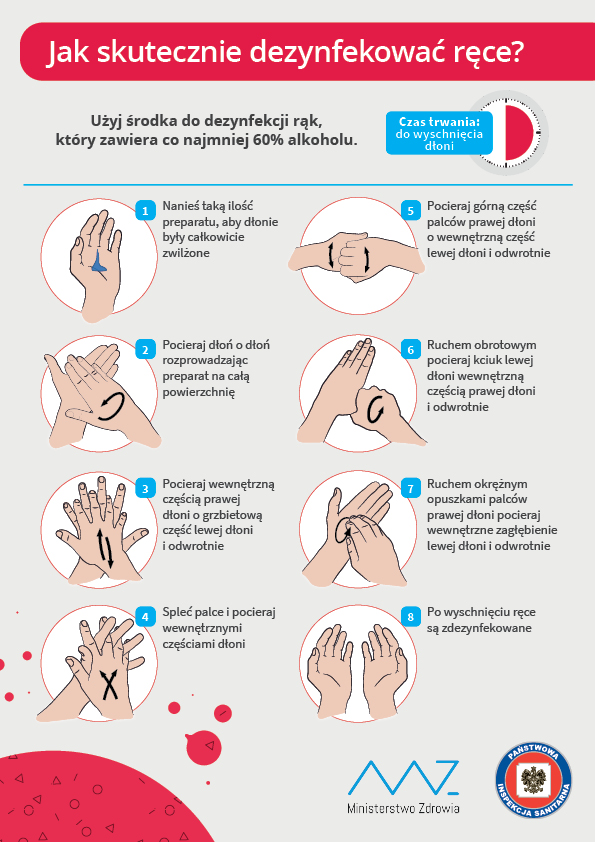 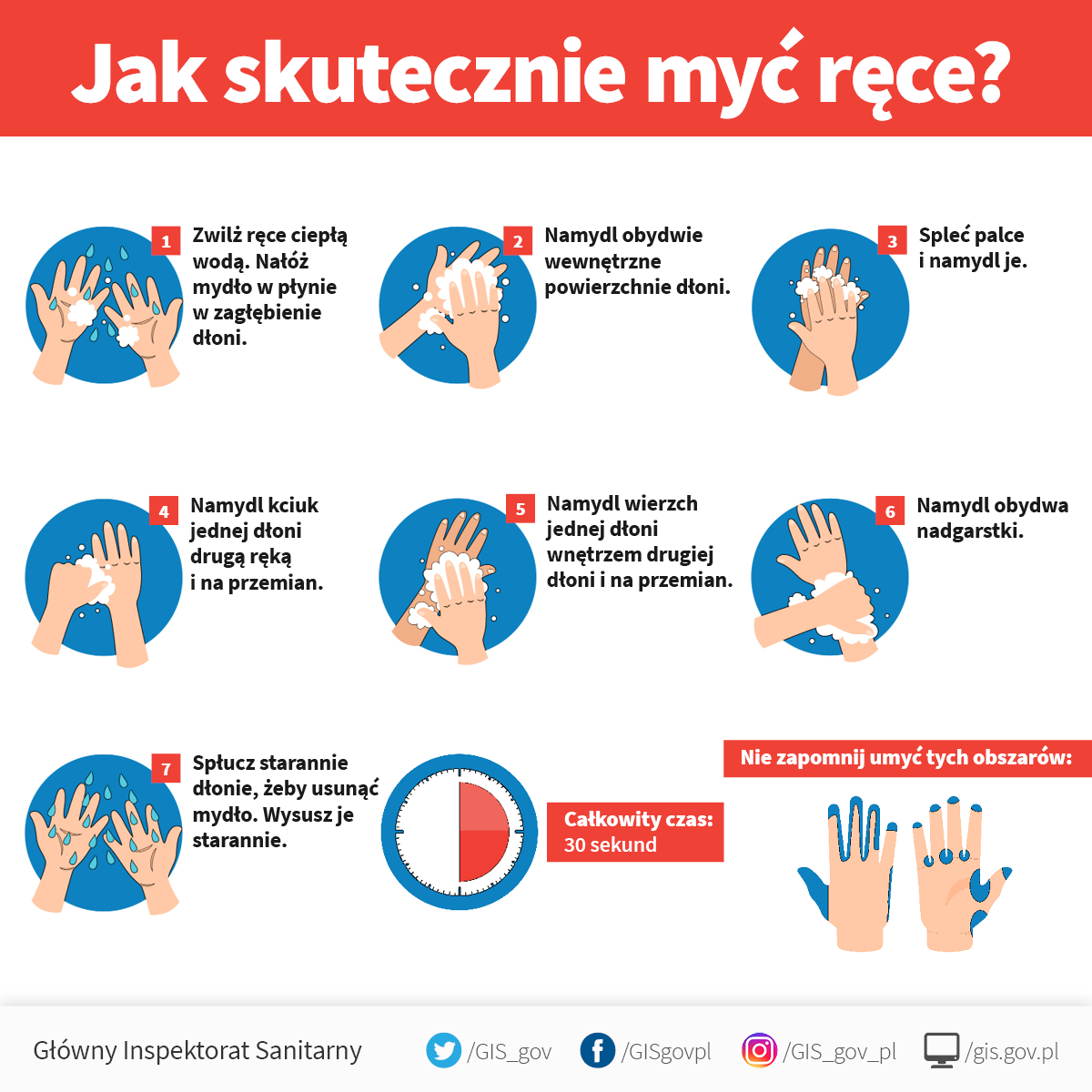 Załącznik nr 2Monitorowanie prac porządkowych - mycie i dezynfekcjaZałącznik nr 3Rejestr mycia i  dezynfekowania pomieszczeń.Ustala się, że dokonywanie czynności mycia i dezynfekcji będzie przebiegało                                    wg następującego harmonogramu:Załącznik nr 4Wdrożenie zaleceń WHO, tj.: 5 kroków bezpieczeństwa żywności:Załącznik nr 5INSTRUKCJA MYCIA I DEZYNFEKCJI 
SPRZĘTU SPORTOWEGOInstrukcja dotyczy mycia i dezynfekcji sprzętu sportowego: piłek, materacy, ławeczek 
i drabinek sportowych, obręczy, pachołków, bramek piłkarskich itp.Ustala się częstotliwość mycia i dezynfekcji sprzętu sportowego po każdej grupie, która korzystała ze sprzętu sportowego. Przebieg czynności myjących i dezynfekcyjnych wpisuje się według załącznika do niniejszej instrukcji.Osoby odpowiedzialne, wykonujące czynności mycia i dezynfekcji sprzętu sportowego - pracownicy obsługi.Czyszczenie i dezynfekcja sprzętu sportowegoZałącznik nr 6PROCEDURA POSTĘPOWANIA Z DZIECKIEM, KTÓRE MA DOLEGLIWOŚCI ZDROWOTNE PODCZAS POBYTU W SZKOLE W TRAKCIE EPIDEMII COVID-19W przypadku stwierdzenia, że dziecko źle się czuje, podejmuje się następujące działania:Nauczyciel/ pracownik szkoły /pielegniarka szkolna:
sprawdza objawy złego samopoczucia (przynajmniej jeden ze wskazanych niżej symptomów ), wykonuje telefon do sekretariatu  lub osobiście informuje dyrektora           następnie  przekazuje ucznia wyznaczonemu pracownikowi szkoły/ pielęgniarce szkolnej, który izoluje ucznia  w szatni przy Orliku, mierzy dziecku temperaturę termometrem bezdotykowym (w przypadku korzystania z termometru innego niż bezdotykowego, należy pamiętać o konieczności dezynfekcji po każdym użyciu) nie było o tym informacji wcześniej; zasięga opinii dyrektora, kontaktuje się z rodzicami i ustala z nimi dalsze postępowanie w sprawie dziecka.Dyrektor:informuje o podejrzeniu Stację Sanitarno – Epidemiologiczną, która wyda zalecenia związane z dalszymi krokami i możliwościami organizacji bezpiecznego funkcjonowania placówki oświatowej;zawiadamia Wydział Edukacji oraz Kuratorium Oświaty.W przypadku odmowy odebrania dziecka ze szkoły przez rodzica bądź opiekuna prawnego, gdy objawy się nasilą dyrektor niezwłocznie zawiadamia pogotowie ratunkowe.Za objawy zaobserwowane u dziecka, upoważniające do zmierzenia temperatury uważa się:skóra: jeżeli na skórze pojawia się wysypka i/lub jeśli wysypce towarzyszą zmiany                       w zachowaniu dziecka (swędzące, pęcherzykowate wypryski na skórze);oczy: ropne zapalenie spojówek (białko oka jest zaróżowione lub zaczerwienione, 
a w oku zbiera się substancja ropna, która wycieka lub zasycha w oku);zachowanie: dziecko wykazuje symptomy zmęczenia lub jest poirytowane, płacze częściej niż zwykle;system oddechowy: dziecko ma kaszel, problemy z oddychaniem;system trawienia: dziecko ma biegunkę, w ciągu ostatnich 2 godzin zwracało przynajmniej dwa razy (chyba że istnieje pewność, że wymioty nie są skutkiem choroby);jama ustna: w jamie ustnej pojawiły się krostki lub owrzodzenie i ślina wycieka dziecku z ust.Załącznik nr 7Grójec dn. ……………DEKLARACJA RODZICAJa niżej podpisana/podpisany …………………………………………………………………………………………………oświadczam, że:1. Zapoznałem/łam się z treścią „Procedur bezpieczeństwa na terenie Publicznej Szkoły Podstawowej nr1 im. Gabriela Narutowicza w Grojcu  na czas pandemii Covid-192. Zobowiązuję się do przestrzegania obowiązujących „Procedur bezpieczeństwa na terenie Publicznej Szkoły Podstawowej nr1 im. Gabriela Narutowicza w Grojcu  na czas pandemii COVID-19”  związanych z reżimem sanitarnym przede wszystkim: wysyłania/przyprowadzania do szkoły tylko i wyłącznie zdrowego dziecka, bez kataru, kaszlu, podwyższonej temperatury ciała oraz natychmiastowego odebrania dziecka ze szkoły (max.45 min.) w razie wystąpienia jakichkolwiek oznak chorobowych w czasie pobytu w szkole. Przyjmuję do wiadomości i akceptuję, iż w chwili widocznych oznak choroby 
u mojego dziecka, dziecko nie zostanie w danym dniu przyjęte do szkoły i będzie mogło do niej wrócić po ustaniu wszelkich objawów chorobowych min. 5 dni.3. Deklaruję pełne zastosowanie się do wytycznych MEN, GIS i MZ oraz wyrażam zgodę na realizowanie tych zaleceń przez szkołę, co może wiązać się  
z ograniczeniami pobytu i opieki nad dzieckiem oraz innymi restrykcjami, a także podporządkowanie się poleceniom dyrekcji i nauczycieli w tym zakresie.4. Uczeń jest/nie jest (niewłaściwe skreślić) uczulony/a na wszelkie środki dezynfekujące.Wyrażam zgodę na pomiar temperatury ciała w razie zaobserwowania niepokojących objawów zdrowotnych w czasie pobytu w szkole  u mojego dzieckaPodaję mój  aktualny numer telefonu, który bezwzględnie będzie odpowiadał na połączenia przychodzące: ……………………………………………………………………………………Zobowiązuję się do poinformowania dyrektora szkoły o wszelkich zmianach w sytuacji zdrowotnej odnośnie wirusa COVID-19 w moim najbliższym otoczeniu.Zobowiązuję się do ciągłego i regularnego czytania informacji zamieszczanych na stronie szkoły, wysyłanych przez e-dziennik i współpracy ze szkołą.………………………………………………..(data, podpis rodziców/opiekunów prawnych)HARMONOGRAM DNIAHARMONOGRAM WYDAWANIA OBIADÓWKLASY 1-3 Harmonogram wydawania obiadów klasy 4-6 budynek ul. PiłsudskiegoHarmonogram wydawania obiadów klasy 7-8 budynek ul. PolnaData i godzina przeprowadzonej dezynfekcjiRodzaj dezynfekowanego pomieszczenia zgodnie z rejestrem w zał. 3Nazwa stosowanego preparatuImię i nazwisko oraz podpis osoby wykonującej czynność czyszczenial.p.Rodzaj powierzchni, sprzętuSposób mycia dezynfekcjiCzęstotliwośćOsoby odpowiedzialne1Ciągi komunikacyjne, podłoga korytarz, jadalniaWoda z detergentem/Płyn dezynfekujący2 razy dziennieprac. obsługiprac. kuchni2Klamki, kontakty, poręczePłyn dezynfekujący Min.3 razy dzienniePrzy drzwiach wejściowych po każdej wchodzącej osobieprac. obsługiprac. kuchni3Blaty, oparcia krzesełPłyn dezynfekujący 2 razy dziennieprac. obsługi4Zastawa stołowa, sztućceDetergent i wyparzanie w 600CPo każdym posiłkuprac. kuchni5SanitariatyŚrodki myjącePłyn dezynfekujący 3 x dziennieprac. obsługiprac. kuchni6 Sprzęt gimnastycznyPłyn dezynfekującyPo każdorazowym skorzystaniu przez grupę uczniów prac. obsługi7Sprzęt sportowyPłyn dezynfekujący Po każdorazowym skorzystaniu przez grupę dzieciprac. obsługi8Kuchnia: blaty robocze, noże, deski do krojenia, zastawa stołowa, sztućce, chochle, garnki, artykuły żywnościowe w opakowaniachNalewanie zupy, rozdawanie sztućców.Środki bakteriobójcze i detergentyPłyn dezynfekujący RękawiczkiPo każdorazowym skorzystaniuprac. kuchniKrok IHigiena osobista 
i otoczenia Myj ręce lub dezynfekuj:przed kontaktem z żywnościąpo wyjściu z toaletypo kasłaniu, kichaniu, dmuchaniu nosapo obróbce lub kontakcie z żywnością surową  i nieprzetworzonąpo zajmowaniu się odpadami i śmieciamipo jedzeniu, piciu, lub paleniupo kontakcie z pieniędzmi. Zachowaj higienę: narzędzi, desek, blatów roboczych. Krok IISeparowanie żywnościwłaściwa separacja żywności przetworzonej i surowej zapobiegnie przeniesieniu drobnoustrojów na inną żywnośćoddzielaj produkty surowe i produkty już przygotowanych do spożyciaoddzielaj surowe mięso, drób od innej żywnoścido przygotowywania surowej żywności używaj oddzielnego sprzętu i przedmiotów, np. noży i desek do krojeniamagazynuj żywność w oddzielnych pojemnikach.Krok IIIPoddawanie żywności obróbce cieplnejWłaściwa obróbka termiczna żywności ( min 70°C ) prowadzi do zabicia prawie wszystkich niebezpiecznych mikroorganizmów.gotuj dokładnie, przede wszystkim mięso, drób, jajażywność taką jak np. zupy doprowadzaj do wrzenia tak, aby zyskać pewność, że osiągnęła ona temperaturę 70°Cco do mięsa i drobiu, musisz mieć pewność, że soki 
z wnętrza tych produktów są czyste – nie różoweżywność przed spożyciem również odgrzej do temperatury powyżej 70° C.         Ugotowanej żywności nie należy przechowywać w temperaturze pokojowej dłużej niż 2 godziny. Wskazane jest jej umieszczenie 
w lodówce zapewniając temperaturę poniżej 5° C. Przed podaniem powinno się podgrzać potrawy do temperatury 60° C. Zamrożonej żywności nie rozmrażać w temperaturze pokojowej. Zaleca się zanurzenie produktu w ciepłej wodzie.Koronawirus może przeżyć do około dwóch lat w temperaturze -20°C, a przy 4°C do 72 godzin. Wyłącznie zachowanie higieny przygotowywania żywności oraz sposoby jej przygotowania w wysokich temperaturach mogą skutecznie zapobiec przenoszeniu SARS – CoV – 2.Krok IVUtrzymywanie żywności we właściwej temperaturze.Podczas  przechowywania  żywności w temperaturze poniżej 5°C lub  powyżej 60°C, wzrost  mikroorganizmów jest wolniejszy lub nawet powstrzymany.     nie pozostawiaj ugotowanej żywności w temperaturze pokojowej przez okres dłuższy niż 2 godzinywszystkie gotowane i łatwo psujące się produkty  przechowuj w lodówce (najlepiej w temperaturze poniżej 5°C)nie przechowuj żywności zbyt długo, nawet jeśli przechowujesz ją w lodówcenie rozmrażaj zamrożonej żywności w temperaturze pokojowej (zanurz produkt w ciepłej wodzie lub użyj urządzeń grzejnych).Krok VUżywanie bezpiecznej wody 
i żywnościSurowe produkty, w tym woda i lód mogą być zanieczyszczone niebezpiecznymi mikroorganizmami  i substancjami chemicznymi. Toksyczne substancje mogą powstawać w uszkodzonej lub spleśniałej   żywności. Uważnie wybieraj surowe  produkty i stosuj proste metody (tj. mycie i obieranie),  które  mogą  obniżyć ryzyko zakażenia
 i zachorowania.      używaj bezpiecznej wody lub poddaj ją takim działaniom, aby stała się ona bezpieczna do spożycia     wybieraj tylko świeżą i zdrową żywność       wybieraj żywność, która została przygotowana tak, aby była bezpieczna, np. żywność w szczelnie zamkniętym opakowaniu, czy pasteryzowana     myj owoce i warzywa, szczególnie jeśli jesz je na surowo      nie jedz żywności, która utraciła już datę przydatności do spożycia- sprawdzaj na opakowaniu.Data przeprowadzonej dezynfekcjiRodzaj dezynfekowanego sprzętuNazwa stosowanego preparatuImię i nazwisko oraz podpis osoby wykonującej czynność czyszczeniaData przeprowadzonej dezynfekcjiRodzaj dezynfekowanego sprzętuNazwa stosowanego preparatuImię i nazwisko oraz podpis osoby wykonującej czynność czyszczenianr lekcjigodzina rozpoczęciagodzina zakończeniaprzerwydługość przerwy1.7:308:158:15-8:205 minut2.8:209:059:05-9:105 minut3.9:109:559:55-10:0510 minut4.10:0510:5010:50-10:555 minut5.10:5511:4011:40-11:5515 minut6.11:5512:4012:40-12:5515 minut7.12:5513:4013:40-13:5515 minut8.13:5514:4014:40-14:5010 minut9.14:5015:3515:35-15:405 minut10.15:4016:2516:25-16:305 minut11.16:3017:1517:15-17:205 minut12.17:2018:05